المواضيع المعنية بالتربص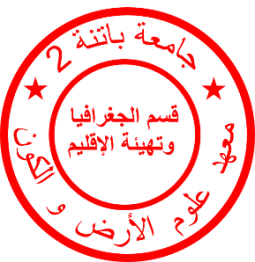 السنة : الثالثة تهيئة الاقليمملاحظة: محتوي المواضيع يمس جميع أقسام تهيئة الإقليم سواء كانت حضرية، ريفية، طبيعية وإقليمية. وتهيئة علم تطبيقي جاء لمعالجة الإشكالات الموجودة في الأقسام السابقة الذكر والمواضيع المختارة كالاتي:  1-مواضيع خاصة بالمجال الريفي: "اشكالية التوسعات الحضرية علي حساب الأراضي الزراعية - دراسة حالة-"- إطار مفاهيمي – دراسة في العوامل المؤثرة في هذه التوسعات – حلول تراها مناسبة للحد من الظاهرة-الأحسن دراسة حالة"التحولات الريفية في الجزائر"-دراسة التطورات التي عرفها المجال الجزائري في الجانب (الطبيعي ،الاقتصادي والاجتماعي ...اخ)دراسة في السكن الريفي –دراسة في النشاط الريفي –دراسة في علاقة المجال الريفي والمجال الحضري -"دراسة في العمران الريفي مع دراسة حالة "-إطار مفاهيمي –الدراسة السكن في إطارهالإقليمي– دراسة السكن كوحدة عمرانية –دراسة خصائص السكن وربطه مع الوظيفة مع الطبيعة مع التوزيع ألمجالي"تثمين المجال الريفي الجزائري من خلال القرى الاشتراكية "-بطاقة فنية عن القرى الاشتراكية –استخدامات القرى الاشتراكية (الوضع الحالي للقري) -القطاعات التي تأثرت بالتحول-التقييم من حيث النجاح والفشل"الزراعة في الأوساط الصحراوية ""التخصص الزراعي في الأوساط الصحراوية ""أثر العوائق الصحراوية على الزراعة ""التحولات الريفية في الأوساط الصحراوية "مواضيع خاصة بالجانب الإقليمي"التنمية المحلية في الجزائر""أثر الجماعات المحلية في التنمية المحلية" دراسة حالة " التنمية الحضرية في مدينة (  )" "تطور التقسيمات الإدارية في الجزائر ""خصائص الشبكة الحضرية (دراسة حالة) ولاية مثلا-إطار مفاهيمي–اتجاهات النمو الحضري-قياس الظاهرة الحضري ومعرفة بعض من خصائصهامواضيع تخص الجانب الحضري"النمو الحضري في مدينة ( )""دور المخططات العمرانية PDAU، POSفي التنمية ""دراسة في التخصص الوظيفي لمدينة "الوظيفة التجارية"إشكالات البيئة الحضرية في مدينة ( )""كفاءة الخدمات الصحية في مدينة ""كفاءة الخدمات التعليمية في مدينة "ملاحظات:- المراجع المتعلقة بالبحوثالمقترحة متوفرة في مكتبة المعهد (مذكرة تخرج مهندس دولة،ماستر، ماجستير، كتب، خرائط....) - أخر أجل لاستلام البحوث حدد يوم آخر يوم امتحان العمل يكون فردي و يودع في نسخة ورقية لدى مسؤول التخصص.